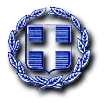 ΕΝΤYΠO ΟΙΚΟΝΟΜΙΚΗΣ προσΦοΡΑσ Του/της .……………………………………………………………………………………………………………………..με έδρα τ    ………………………………………………………  Οδός…………………………..................................   …………………………… Αριθ ……………… Τ.Κ. ……………………………  Τηλ. ……………………………….Fax: ………………………………………………  Email: …………………………………………………………………Αφού έλαβα γνώση των όρων για την υπηρεσία με τίτλο «Παροχή υπηρεσιών Τεχνικού Ασφαλείας» καθώς και των συνθηκών εκτέλεσης αυτής, υποβάλω την παρούσα προσφορά και δηλώνω ότι αποδέχομαι πλήρως και χωρίς επιφύλαξη όλα αυτά και αναλαμβάνω την εκτέλεση της υπηρεσίας με τις ακόλουθες τιμές επί των τιμών του Τιμολογίου Μελέτης και του Προϋπολογισμού Μελέτης.Η αναφερόμενη τιμή διαμορφώθηκε μετά από έρευνα που έκανε το τμήμα στις τρέχουσες τιμές εμπορίου σε αντίστοιχο είδος.	                                                                                                                                                                                 Χαλάνδρι,     /    / 2019ΕΛΛΗΝΙΚΗ ΔΗΜΟΚΡΑΤΙΑΝΟΜΟΣ ΑΤΤΙΚΗΣ ΔΗΜΟΣ ΧΑΛΑΝΔΡΙΟΥΔΙΕΥΘΥΝΣΗ:ΔΙΟΙΚΗΤΙΚΩΝ ΥΠΗΡΕΣΙΩΝ & ΑΝΑΠΤΥΞΗΣ ΑΝΘΡΩΠΙΝΟΥ ΔΥΝΑΜΙΚΟΥ ΤΜΗΜΑ ΔΙΑΧΕΙΡΙΣΗΣ ΠΡΟΣΩΠΙΚΟΥ ΙΔ.ΔΙΚΑΙΟΥΤΑΧ.ΔΙΕΥΘΥΝΣΗ:ΑΓΙΟΥ ΓΕΩΡΓΙΟΥ 30 & ΑΡΙΣΤΕΙΔΟΥΤ.Κ.:15234, ΧΑΛΑΝΔΡΙΑρμόδια	: Ε. ΚορομάντζουΤηλ	    	: 2132023870Fax 	         	: 2132023872Email	        	: aor.prosopiko@halandri.gr  Aριθμ. Μελέτης :22/2019ΕΡΓΑΣΙΑ: Παροχή υπηρεσιών Τεχνικού Ασφαλείας  ΠΡΟΥΠΟΛΟΓΙΣΜΟΥ:12.999,41€ ΜΕ Φ.Π.Α. 24%Α/ΑΠΕΡΙΓΡΑΦΗΤΗΣ ΥΠΗΡΕΣΙΑΣ Μον.Μέτρ.ΣΥΝΟΛΟΩΡΩΝΤΙΜΗΑΝΑΩΡΑΔΑΠΑΝΗ1Παροχή υπηρεσιών τεχνικού Ασφαλείας Κατ’ αποκ.977,2Σύνολο    καθαρής αξίας     Σύνολο    καθαρής αξίας     ΦΠΑ  24%ΦΠΑ  24%Γενικό σύνολο δαπάνης  Γενικό σύνολο δαπάνης  